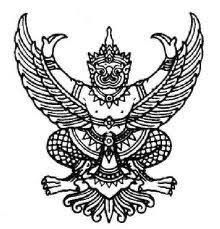 คำสั่งองค์การบริหารส่วนตำบลช่องสามหมอที่ 335/๒๕65เรื่อง  แต่งตั้งผู้รับผิดชอบการปฏิบัติราชการและมอบหมายการปฏิบัติหน้าที่ของกองสวัสดิการสังคม**************************		อาศัยอำนาจตามมาตรา 15 และมาตรา 25 วรรคท้ายแห่งพระราชบัญญัติระเบียบบริหารงานบุคคลส่วนท้องถิ่นพ.ศ. 2542  ประกอบกับมีพนักงานส่วนตำบลโอน(ย้าย)  ดังนั้นเพื่อให้การปฏิบัติงานเป็นไปอย่างมีประสิทธิภาพเรียบร้อยและก่อให้เกิดประโยชน์สูงสุดต่อทางราชการจึงขอแก้ไขคำสั่งองค์การบริหารส่วนตำบลช่องสามหมอที่91/2565ลงวันที่ 5พฤษภาคม2565และแต่งตั้งผู้รับผิดชอบการปฏิบัติราชการ  และมอบหมายการปฏิบัติหน้าที่ของส่วนราชการในสังกัดองค์การบริหารส่วนตำบลช่องสามหมอดังนี้		1. นายกองค์การบริหารส่วนตำบล  ให้  นายเสกสรรค์  จอสูงเนิน ตำแหน่งนายกองค์การบริหารส่วนตำบล  มีหน้าที่เกี่ยวกับการบริหารงานในเรื่องดังต่อไปนี้		1.1  เรื่องเกี่ยวกับสภาองค์การบริหารส่วนตำบลหรือสมาชิกสภาองค์การบริหารส่วนตำบล		1.2  เรื่องที่ต้องรายงานอำเภอหรือจังหวัด  หรือกระทรวงมหาดไทยแล้วแต่กรณี		1.3  เรื่องที่กฎหมายหรือระเบียบข้อบังคับระบุให้เป็นอำนาจของผู้บริหาร		1.4  เรื่องเกี่ยวกับการออกข้อบัญญัติหรือยกเลิกแก้ไขเพิ่มเติมข้อบัญญัติที่มีอยู่แล้ว		1.5  เรื่องที่ดำริขึ้นใหม่ซึ่งอาจต้องมีโครงการหรือแผนงานหรือระเบียบการขึ้นใหม่		1.6  เรื่องที่ปลัดองค์การบริหารส่วนตำบลเห็นเป็นปัญหากรณีพิเศษที่ควรได้รับการวินิจฉัย		1.7  เรื่องซึ่งนายกองค์การบริหารส่วนตำบลมีอำนาจโดยเฉพาะ		1.8  เรื่องที่ปลัดองค์การบริหารส่วนตำบลเห็นสมควรเสนอเพื่อทราบ2.  นางสาวถิรดา  กำเนิดบุญ  ตำแหน่งปลัดองค์การบริหารส่วนตำบลช่องสามหมอ(นักบริหารงานท้องถิ่นระดับกลาง)  เลขที่ตำแหน่ง10-3-00-1101-001 มีหน้าที่ดังนี้2.1  เรื่องที่นายกองค์การบริหารส่วนตำบลสั่งการ  มอบหมายเกี่ยวกับนโยบายและงานอื่นๆ  ตามที่ได้รับมอบหมาย2.2  เรื่องที่กฏหมายหรือระเบียบ  ข้อบังคับ  ระบุให้เป็นอำนาจหน้าที่ของปลัดองค์การบริหารส่วนตำบล2.3  เรื่องในหน้าที่ของที่ทำการองค์การบริหารส่วนตำบล2.4  แก้ไขปัญหาเรื่องที่ตกลงกันไม่ได้ระหว่างหน่วยงานต่างๆภายใต้บังคับบัญชา2.5  เรื่องที่ปลัดองค์การบริหารส่วนตำบลสั่งการโดยเฉพาะ2.6  เรื่องที่หัวหน้าหน่วยงานต่างๆเห็นควรเสนอเพื่อทราบหรือสั่งการ2.7  การดำเนินงานอื่นใดตามที่ได้รับมอบหมายจากนายกองค์การบริหารส่วนตำบล2.8  งานกิจการสภา  ให้นายธนะพัฒน์  ปรีชาเชาว์กุลศิริ  ตำแหน่ง  นักวิเคราะห์นโยบายและแผน เลขที่ตำแหน่ง 10-3-01-3103-001นายปาติภัทร  บำรุงนา ตำแหน่ง เจ้าพนักงานธุรการชำนาญงาน  เลขทีตำแหน่ง 10-3-01-4101-001เป็นผู้ช่วยเหลือโดยรับผิดชอบปฏิบัติงานเกี่ยวกับต่อหน้า 2 /การจัดเตรียมเอกสาร  ....การจัดเตรียมเอกสาร  จัดเตรียมสถานที่ประชุม  จัดทำและส่งหนังสือแจ้งประชุมและระเบียบวาระการประชุม  จัดทำรายงานการประชุม  ประกาศคำสั่งของสภาองค์การบริหารส่วนตำบล  งานทะเบียนสมาชิกสภา  และงานอื่นๆที่เกี่ยวข้อง		กองสวัสดิการสังคมมอบหมายให้ นางยุภาพร  ดวงหาคลัง  ตำแหน่ง  ผู้อำนวยการกองสวัสดิการสังคม (นักบริหารงานสวัสดิการสังคม ระดับต้น) เลขที่ตำแหน่ง  10-3-11-2105-001  มีหน้าที่ความรับผิดชอบเกี่ยวกับการจัดทำแผนด้านการพัฒนาสังคมด้านสวัสดิการสังคมและด้านสังคมสงเคราะห์ งานพัฒนาระบบรูปแบบมาตรการและวิธีการพัฒนาสังคมการจัดสวัสดิการสังคม และการสังคมสงเคราะห์ที่สอดคล้องกับสภาพปัญหาและความต้องการของประชาชนงานพัฒนาชุมชน งานสำรวจและจัดตั้งคณะกรรมการชุมชน งานจัดระเบียบชุมชน งานส่งเสริมสนับสนุนการจัดสวัสดิการสังคมแก่เด็กสตรีผู้สูงอายุผู้พิการและผู้ด้อยโอกาสงานฝึกอบรมและเผยแพร่ความรู้เกี่ยวกับการพัฒนาชุมชนงานสังคมสงเคราะห์เด็ก สตรี ผู้สูงอายุผู้พิการผู้ด้อยโอกาสผู้ไร้ที่พึ่งผู้ประสบภัยพิบัติต่างๆ งานสงเคราะห์เด็กและเยาวชน ผู้พิการทางร่างกายและสมอง งานสงเคราะห์เด็กและเยาวชนผู้ถูกทอดทิ้ง เร่ร่อน ไร้ที่พึ่งถูกทำร้ายร่างกาย งานส่งเสริมสวัสดิภาพเด็กและเยาวชนที่ประพฤติตนไม่เหมาะสมแก่วัยงานสงเคราะห์ครอบครัว ที่ประสบปัญหาความเดือดร้อน และเผยแพร่ความรู้เกี่ยวกับการดำเนินชีวิตในครอบครัว งานด้านจิตวิทยางานจ่ายเงินเบี้ยยังชีพผู้สูงอายุ ผู้พิการ ฯลฯ งานบริการข้อมูลสถิติ ช่วยเหลือให้คำแนะนำทางวิชาการ งานอื่นๆที่เกี่ยวข้องและที่ได้รับมอบหมายกองสวัสดิการและสังคม กรณีนางยุภาพร  ดวงหาคลัง  ตำแหน่ง  ผู้อำนวยการกองสวัสดิการสังคม (นักบริหารงานสวัสดิการสังคม ระดับต้น) เลขที่ตำแหน่ง  10-3-11-2105-001 ไม่สามารถปฏิบัติหน้าที่ได้ มอบหมายให้  นายสุรวิทย์  บุญมากตำแหน่ง  นักพัฒนาชุมชนชำนาญการ  เลขที่ตำแหน่ง 10-3-11-3801-001รักษาการในตำแหน่งมีการกำหนดงานภายใน ดังนี้		5.1 งานสังคมสงเคราะห์มอบหมายให้ นายสุรวิทย์  บุญมากตำแหน่ง  นักพัฒนาชุมชนชำนาญการ  เลขที่ตำแหน่ง 10-3-11-3801-001 เป็นหัวหน้า  โดยมีนายพิษณุหงษ์วิเศษ  ตำแหน่ง  ผู้ช่วยนักพัฒนาชุมชน  และ นายศิริศักดิ์  หงส์ทอง พนักงานจ้างเหมาบริการ เป็นผู้ช่วยเหลือปฏิบัติงานกรณีนายสุรวิทย์  บุญมากตำแหน่ง  นักพัฒนาชุมชนชำนาญการ  เลขที่ตำแหน่ง 10-3-11-3801-001                      ไม่สามารถปฏิบัติหน้าที่ได้ ให้ นางยุภาพร  ดวงหาคลัง  ตำแหน่ง  ผู้อำนวยการกองสวัสดิการสังคม (นักบริหารงานสวัสดิการสังคม ระดับต้น) เลขที่ตำแหน่ง  10-3-11-2105-001 รักษาการในตำแหน่ง        นักพัฒนาชุมชน มีการกำหนดงานภายใน  ดังนี้-งานควบคุงบประมาณ /จัดทำ/ตรวจสอบฎีกางานเบี้ยยังชีพผู้สูงอายุ/ผู้พิการ/ผู้ป่วยเอดส์- งานสังคมสงเคราะห์และช่วยเหลือฟื้นฟูผู้ยากไร้ ผู้ด้อยโอกาสไร้ที่พึ่ง ผู้ประสบภัยพิบัติ-งานด้านการให้คำแนะนำ ด้านสังคมสงเคราะห์แก่ผู้มาขอรับบริการ- งานศูนย์สงเคราะห์ราษฎรประจำหมู่บ้าน- งานฌาปนกิจสงเคราะห์-งานด้านประสานความร่วมมือกับหน่วยงานที่เกี่ยวข้องกับงานสังคมสงเคราะห์-ปฏิบัติหน้าที่อื่นที่เกี่ยวข้องหรือที่ได้รับมอบหมายจากผู้บังคับบัญชาหน้า3/5.2 งานพัฒนาชุมชน  ...5.2 งานพัฒนาชุมชนมอบหมายให้ นายสุรวิทย์  บุญมากตำแหน่ง  นักพัฒนาชุมชนชำนาญการ  เลขที่ตำแหน่ง 10-3-11-3801-001 เป็นผู้ปฏิบัติงาน มีนายพิษณุหงษ์วิเศษ  ตำแหน่งผู้ช่วยนักพัฒนาชุมชน เป็นผู้ช่วย  กรณี นายสุรวิทย์  บุญมากตำแหน่ง  นักพัฒนาชุมชนชำนาญการ  เลขที่ตำแหน่ง 10-3-11-3801-001  ไม่สามารถปฏิบัติหน้าที่ได้  ให้ นางยุภาพร  ดวงหาคลัง  ตำแหน่ง  ผู้อำนวยการกองสวัสดิการสังคม (นักบริหารงานสวัสดิการสังคม ระดับต้น) เลขที่ตำแหน่ง  10-3-11-2105-001 รักษาการในตำแหน่ง  นักพัฒนาชุมชน โดยมีการกำหนดงาน  ดังนี้-งานจัดเก็บข้อมูล จปฐ. ประจำปี-งานส่งเสริมและพัฒนาวิสาหกิจชุมชน/งานกองทุนเศรษฐกิจชุมชน-งานส่งเสริมสวัสดิการสังคม -งานระบบสารสนเทศ (ข้อมูลจ่ายเบี้ยยังชีพ)- งานจัดตั้งศูนย์บริการคนพิการทั่วไป- งานส่งเสริมและพัฒนาชุมชน- งานด้านเสริมสร้างความเข็มแข็งภายในชุมชน- งานด้านประชาสัมพันธ์-โครงการเงินอุดหนุนเพื่อเลี้ยงดูเด็กแรกเกิด-ช่วยงานกองทุนสวัสดิการชุมชน ตำบลช่องสามหมอ (สัจจะวันละบาท)-ปฏิบัติหน้าที่ที่เกี่ยวข้องและงานอื่นที่ได้รับมอบหมายจากผู้บังคับบัญชา5.3  งานสวัสดิภาพเด็กและเยาวชนมอบหมายให้ นางยุภาพร  ดวงหาคลัง  ตำแหน่ง  ผู้อำนวยการกองสวัสดิการสังคม (นักบริหารงานสวัสดิการสังคม ระดับต้น) เลขที่ตำแหน่ง  10-3-11-2105-001 เป็นหัวหน้าโดยมี  นายสุรวิทย์  บุญมากตำแหน่ง  นักพัฒนาชุมชนชำนาญการ  เลขที่ตำแหน่ง 10-3-11-3801-001 เป็นผู้ปฏิบัติงาน และมี นายพิษณุหงษ์วิเศษ  ตำแหน่ง  ผู้ช่วยนักพัฒนาชุมชน  และ นายศิริศักดิ์  หงส์ทอง พนักงานจ้างเหมาบริการ เป็นผู้ช่วยเหลือปฏิบัติงาน5.4  งานกิจการสตรีและคนชรามอบหมายให้ นางยุภาพร  ดวงหาคลัง  ตำแหน่ง  ผู้อำนวยการกองสวัสดิการสังคม (นักบริหารงานสวัสดิการสังคม ระดับต้น) เลขที่ตำแหน่ง  10-3-11-2105-001 เป็นหัวหน้าโดยมี  นายสุรวิทย์  บุญมากตำแหน่ง  นักพัฒนาชุมชนชำนาญการ  เลขที่ตำแหน่ง 10-3-11-3801-001 เป็นผู้ปฏิบัติงาน และมี นายพิษณุหงษ์วิเศษ  ตำแหน่ง  ผู้ช่วยนักพัฒนาชุมชน  และ นายศิริศักดิ์  หงส์ทอง พนักงานจ้างเหมาบริการ เป็นผู้ช่วยเหลือปฏิบัติงาน5.5  งานส่งเสริมและพัฒนาอาชีพมอบหมายให้ นางยุภาพร  ดวงหาคลัง  ตำแหน่ง  ผู้อำนวยการกองสวัสดิการสังคม (นักบริหารงานสวัสดิการสังคม ระดับต้น) เลขที่ตำแหน่ง  10-3-11-2105-001 ให้ปฏิบัติหน้าที่ตามมาตรฐานกำหนดตำแหน่ง นักบริหารงานสวัสดิการสังคม  เป็นหัวหน้าโดยมี  นายสุรวิทย์  บุญมากตำแหน่ง  นักพัฒนาชุมชนชำนาญการ  เลขที่ตำแหน่ง 10-3-11-3801-001 เป็นผู้ปฏิบัติงาน และมี นายพิษณุหงษ์วิเศษ  ตำแหน่ง  ผู้ช่วยนักพัฒนาชุมชน  และ นายศิริศักดิ์  หงส์ทอง พนักงานจ้างเหมาบริการ เป็นผู้ช่วยเหลือปฏิบัติงานหน้า4/ทั้งนี้  ตั้งแต่วันที่...	ทั้งนี้  ตั้งแต่วันที่ 1 ตุลาคมพ.ศ. ๒๕65  เป็นต้นไป				สั่ง ณ วันที่ 12 ตุลาคมพ.ศ. ๒๕65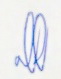 (นายเสกสรรค์  จอสูงเนิน)นายกองค์การบริหารส่วนตำบลช่องสามหมอ